Муниципальное автономное образовательное                     учреждение дополнительного образования         «Детско-юношеский центр «Горизонт»                    _____________________________________________       142280 Россия г. Протвино Московская обл. ул. Гагарина д.2А тел. 74-48-76 тел./факс 74-56-16Методическая разработка«Флешмоб как спортивное городское мероприятие»Педагог дополнительного образованияотделения художественной гимнастикиЕршова Елена АльбертовнаПротвино 2016 годСОДЕРЖАНИЕ:Введение ………………………………………………………………………...стр.2Виды флешмоб-акций…………………………………………………………..стр.3Танцевальный флешмоб………………………………………………………..стр.5Методика проведения учебно-тренировочных занятий в процессе подготовки к спортивно-танцевальному флешмобу…………………………………….…..стр.6Список литературы……………………………………………………………..стр.8ВВЕДЕНИЕ.Флешмо́б или флэшмоб (от англ. flash mob — flash — вспышка; миг, мгновение; mob — толпа; переводится как «мгновенная толпа») — это заранее спланированная массовая акция, в которой большая группа людей появляется в общественном месте, выполняет заранее оговоренные действия (сценарий) и затем расходится. Явление флешмобов началось после того, как в октябре 2002 вышла книга социолога Говарда Рейнгольда «Умные толпы: следующая социальная революция», в которой автор предсказывал, что люди будут использовать новые коммуникационные технологии (Интернет, сотовые телефоны) для самоорганизации.Само слово «flash mob» вошло в русский язык почти без изменения фонетического звучания. Часто встречаются разные варианты его написания: «флеш моб», «флэш моб», «флеш-моб» и другие. Правильнее писать именно «флешмоб».Флешмоб, как правило, организовывается через интернет-сайты. Сценарий, место и время акции назначается либо администрацией сайта, либо путём голосования. Акции проводятся в многолюдных местах. На акциях участниками делается вид, что всё спонтанно и вполне обыденно для них. А потому флешмоб не должен быть сложным и проводится с какой-либо яркой атрибутикой. Начинается акция одновременно всеми участниками. Для этого согласовывается время или назначается специальный человек (маяк), который должен подать всем сигнал для начала акции. Такие акции длятся недолго (обычно до пяти минут). Участники, как правило, делают вид, что друг друга не знают, и расходятся одновременно (или по ситуации) в разные стороны. Одновременный уход из моба выдаёт спланированность акции, превращая ее в профлеш.В настоящее время постоянно растет интерес в спортивных и танцевальных флешмобах среди подростков и детей, что указывает на актуальность данной методической разработки.ВИДЫ ФЛЕШМОБ-АКЦИЙ.По мере существования явления флешмоба стали появляться такие сценарии, которые не соответствовали его правилам. В настоящее время само слово «флешмоб» стало нарицательным, и им начали называть любую акцию, в которой участвует некоторое количество человек.Хотя все новые виды акций «вышли» из флешмоба, некоторые из них стали настолько отличаться от него идеологически и организационно, что их уже нельзя относить к разновидностям флешмоба и можно считать отдельными разновидностями воплощения технологии смартмоба.Единственное, что объединяет большинство акций, — это стремление сделать что-нибудь вместе. Все акции неожиданны для случайных зрителей. Основополагающим же фактором является самоорганизация через современные средства коммуникации. Поэтому флешмоб в первоначальном смысле слова теперь называют классический флешмоб.Неспектакльный моб (Реальный флешмоб, Нонспектакулярный моб, Х-моб) — это акции, в которых участники пытаются смоделировать тонкое, порой едва уловимое социо-коммуникативное пространство, в котором на первом месте стоит переживание самих участников. Он может быть незаметен для окружающих. Действия участников  приближены к повседневности (участники такой акции могут одновременно выполнять такие действия как, например: споткнуться; завязывать шнурки; пытаться застегнуть или расстегнуть заевшую молнию на курточке, сумке или ширинке; отряхивать испачканную одежду и т.п.) Часто для привлечения внимания к тем или иным торговым маркам, но не делая рекламу в чистом виде, организуют рекламные флешмобы (например, в кинотеатрах перед выходом третьей части фильма «Люди в чёрном» прошли флешмобы с участием одетых в черные костюмы людей).К арт-мобам (или моб-артам) относятся акции, имеющие некую художественную ценность. Как правило, они выполняются небольшим количеством участников с использованием реквизита. Они более нацелены на зрелищность, эстетику. Моб-арт предполагает репетиции, у моб-арта есть команда, состоящая из режиссёров, сценаристов, людей, помогающих с организацией (14 сентября 2008 года жители Челябинска в желтых дождевиках выстроили 80-метровый смайл. Флешмоб «Челябинск улыбается миру» вошел в Книгу рекордов России как самый массовый смайл, в акции приняло участие от 3 до 6 тысяч человек).В танцевальный флешмобе участники скрываются в толпе, иногда в костюмах. Включается  музыка, под которую заранее подготовили танец. После окончания танца участники снова уходят в толпу.Существуют и другие виды флешмобов, такие как i-mob, L-моб, фан-моб, Date-моб, моб-игра, социо-моб и другие.В данной методической разработке особое внимание будет уделено танцевальным и спортивным флешмобам как наиболее значимым в процессе нравственной и физической подготовки детей на занятиях художественной гимнастики, помогающей  развить  в них ощущение причастности к общему делу; самоутвердиться; получить эмоциональную подзарядку; раскрыть в них чувство ритма и умение работать в команде. Флешмоб вдохновляет, привлекает внимание общественности. Как и в любом выступлении, слаженность и мастерство являются неотъемлемой частью успешного флешмоба. Совместный сбор группы исполнителей из отделения художественной гимнастики с целью выступления на улице является отличной возможностью для участников показать все то, чему они уже научились в процессе тренировок.ТАНЦЕВАЛЬНЫЙ ФЛЕШМОБ.Танцевальные мероприятия стоят особняком среди других флешмобов. Они вызывают у зрителей неподдельный восторг. Перед их глазами разворачивается настоящее танцевальное действо, состоящее из одного или нескольких хореографических номеров.Спортивно-танцевальный флешмоб - это заранее спланированная массовая акция, в которой большое количество людей появляется в общественном месте, выполняет заранее разученные действия или движения под музыку, а затем расходится. Такая акция является самым распространенным видом флешмоба, который обычно проводится с большим размахом.Особенность танцевального флешмоба заключается в отсутствии импровизации в танце. Каждое движение заранее оговорено, спланировано и отрепетировано. Участники таких акций собственным примером мотивируют других на занятия спортом танцами, а в нашем случае именно художественной гимнастикой.Могут создаваться городские, региональные, областные и международные танцевальные флешмобы. В данной методической разработке в первую очередь обращается внимание на городские спортивно-массовые мероприятия в городе Протвино.Автором данной разработки было подготовлена серия спортивно-танцевальных флешмобов, такие как флешмоб «Живу и помню», посвященный 70-летию Великой победы, «Школа безопасности» на областном слете-соревновании, выступление в финале всероссийской акции «Заряди город энергией бега», а так же неоднократно проводились флешмобы «Зарядка» на спортивных мероприятиях.МЕТОДИКА ПРОВЕДЕНИЯ УЧЕБНО-ТРЕНИРОВОЧНЫХ ЗАНЯТИЙ В ПРОЦЕССЕ ПОДГОТОВКИ К СПОРТИВНО-ТАНЦЕВАЛЬНОМУ ФЛЕШМОБУ.В процессе постановки номера используется хореографическая, музыкально-двигательная, композиционная, психологическая, тактическая и теоретическая подготовка детей.На таких занятиях создается здоровье сберегающая образовательная среда: движение флешмоб проводится на свежем воздухе, учитываются индивидуальные особенности каждого ребенка, поддерживается благоприятный морально-психологический климат в коллективе, создаются комфортные условия для тренировок. В процессе занятий происходит формирование духовно-нравственных качеств личности обучающихся, воспитываются трудолюбие, духовная культура, патриотизм, национальное самосознание, толерантность; воспитываются потребности в занятиях физической культурой, формируется культура взаимодействия с природой и окружающим миром.Перед началом акции, в зависимости от ее тематики и целей, происходит подбор музыкальной композиции. Музыка может быть как в быстром темпе, современной, так и спокойной, классической.Задача педагога дополнительного образования превратить постановку, которую он собирается организовать, в нечто грандиозное и зрелищное. В спортивно-танцевальном флешмобе может участвовать любое количество гимнасток, но при проведении массового городского мероприятия целесообразно набрать 15-30 участников для произведения наибольшего впечатления.Следующим этапом подготовки спортивного флешмоба является выбор лидера, которым является участник постановки, на которого будут равняться остальные в процессе выполнения движений. Лидер может начать номер с одиночного танца, затем в следующем движении к нему присоединится основная группа выступающих. Тонкость хорошего флешмоба заключается в том, что постепенно к номеру подключаются все участвующие. В качестве примера спортивного мероприятия предлагается разобрать акцию флешмоб-зарядка. Выступающие собираются на городских мероприятиях и проводят коллективную зарядку, которая проводится с целью указать важность здорового образа жизни для будущего нашей страны.Последовательность движений может быть следующей: разминка шейных позвонков, плечевых, локтевых суставов и суставов кистей рук; боковые наклоны;  круговые вращения туловища; движения направленные на укрепление спинных и поясничных отделов, коленных суставов, голени и стоп; прыжки; выпады; элементы спортивного танца и хореографии; движения, направленные на укрепление и растяжку основных мышц тела, кардионагрузку, выработке синхронности и координации.Пример флешмоба-разминки, под руководством Ершовой Е.А. представлен по ссылке http://www.youtube.com/watch?v=auiYrk6cwFo&feature=player_embedded («Заряди город энергией бега»).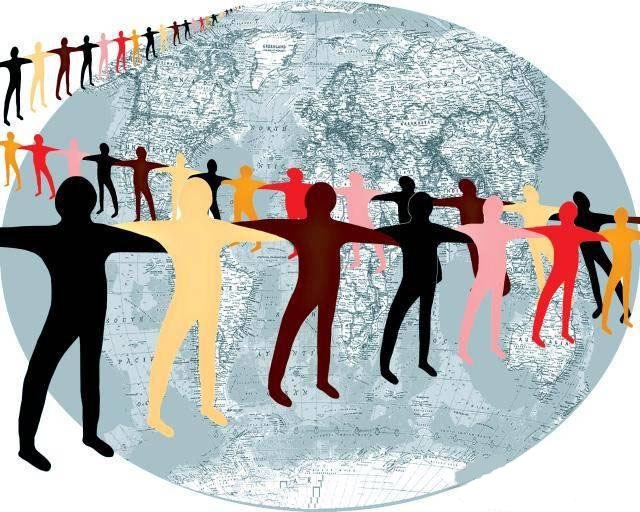 СПИСОК ЛИТЕРАТУРЫ:Википедия, свободная энциклопедия https://ru.wikipedia.org«Здоровьесберегающие технологии» И.В. Чупаха, Е.З. Пужаева, И.О. Соколова.Рейнгольд Г., Умная толпа: новая социальная революция, Москва, ФАИР-ПРЕСС, 2006.Flashmob.com, http://www.flashmob.com/ – research sourcehttp://rainboway.info/tantsevalnyj-fleshmob/http://www.urbandictionary.com/define.php?term=flash+mob